                                                                                                                        ПРОЄКТ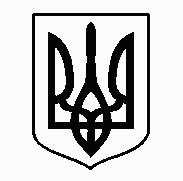 У К Р А Ї Н АЖовківська міська радаЛьвівського  району Львівської області__- асесія VIII - го демократичного скликанняРІШЕННЯвід ________2022 р.     №___                                                             м.ЖовкваПро затвердження Програми«Поховання учасників бойових дій, якізагинули внаслідок російсько-української війни в 2022 році»   Керуючись ст. 26 Закону України «Про місцеве самоврядування в Україні», ст. 14 Закону України «Про поховання та похоронну справу» та на підставі Указу Президента України від 24.02.2022 року № 64/2022 «Про введення воєнного стану в Україні», враховуючи висновок постійної комісії з питань планування соціально-економічного розвитку, бюджету, фінансів, інвестицій, торгівлі, послуг та розвитку підприємництва, Жовківська міська радаВ И Р І Ш И Л А:Затвердити Програму «Поховання учасників бойових дій, які загинули внаслідок російсько-української війни в 2022 році» згідно Додатку.Контроль за виконанням рішення покласти на комісію з питань планування соціально-економічного розвитку, бюджету, фінансів, інвестицій, торгівлі, послуг та розвитку підприємництва (М.Кожушко).Міський голова                                                Олег ВОЛЬСЬКИЙП Р О Г Р А М А«Поховання учасників бойових дій, які загинули внаслідок російсько-української війни в 2022 році»2022Паспорт(загальна характеристика програми)«Поховання учасників бойових дій, які загинули внаслідок російсько-української війни в 2022 році»1. Назва: Програма «Поховання учасників бойових дій, які загинули внаслідок російсько-української війни в 2022 році»2. Ініціатор розроблення програми: Жовківська міська рада Львівського району Львівської області3. Мета програми: забезпечення організації поховання учасників бойових дій, які загинули внаслідок російсько-української війни4. Розробник програми: Жовківська міська рада5. Відповідальні виконавці програми: відділ з питань надзвичайних ситуацій, цивільного захисту, мобілізаційної роботи, взаємодії з правоохоронними органами та екології, відділ бухгалтерського обліку та звітності6. Терміни реалізації програми: 2022 рік7. Головний розпорядник коштів: Жовківська міська  рада Львівського району Львівської області.8. Загальні обсяги фінансових ресурсів, необхідних для реалізації програми,  грн.: 150000,00 грн.8.1. Коштів місцевого бюджету: 150000,00 грн.8.2. Коштів інших джерел:_____________________________________________9. Установи уповноважені здійснювати контроль за виконанням програми: Жовківська міська  радаСекретар ради                                                                   Марта ГРЕНЬІ. Загальна характеристика Програми  Програму «Поховання учасників бойових дій, які загинули внаслідок російсько-української війни» (далі – Програма) розроблено відповідно до Закону України «Про поховання та похоронну справу».  Відповідно до Указу Президента України від 24.02.2022 року №62/2022 «Про введення воєнного стану в Україні», затвердженого Законом України від 24.02.2022 року № 2102-ІХ, у зв'язку з військовою агресією Російської Федерації проти України, із 05 години 30 хвилин 24 лютого 2022 року в Україні введено воєнний стан.З метою забезпечення організації поховання учасників бойових дій, які загинули внаслідок російсько-української війни є потреба в прийнятті Програми, якою необхідно визначити механізм здійснення видатків місцевого бюджету на зазначені цілі.ІІ. Перелік заходів, обсяги та джерела фінансування Назва замовника:    Жовківська міська радаІІІ. Порядок фінансування витрат на поховання учасників бойових дій, які загинули внаслідок російсько-української війни   Порядок фінансування витрат на поховання учасників бойових дій, які загинули внаслідок російсько-української війни за рахунок коштів бюджету міської ради (далі - Порядок) розроблено відповідно до статті 14 Закону України “Про поховання та похоронну справу”. Порядок визначає механізм здійснення видатків пов’язаних із похованням загиблих учасників бойових дій з місцевого бюджету.  Порядок застосовується до учасників бойових дій, які загинули внаслідок російсько-української війни та на момент смерті були зареєстровані на території Жовківської міської територіальної громади.  Фінансування витрат, пов’язаних із похованням учасників бойових дій, які загинули внаслідок російсько-української війни, проводиться з місцевого бюджету.  Головним розпорядником коштів є Жовківська міська рада Львівського району Львівської області.  Проведення всіх операцій з бюджетними коштами здійснюється відповідно до Порядку казначейського обслуговування місцевих бюджетів, затвердженого наказом Міністерства фінансів України від 23.08.2012 року № 938, зареєстрованого в Міністерстві юстиції України 12.09.2012 року за № 1569/21881.  Організація поховання померлих (загиблих) учасників бойових дій здійснюється з урахуванням Необхідного мінімального переліку окремих видів ритуальних послуг та Необхідного мінімального переліку вимог щодо порядку організації поховання і ритуального обслуговування населення, затверджених наказом Державного комітету України з питань житлово-комунального господарства від 19.11.2003 року № 193 “Про затвердження нормативно-правових актів щодо реалізації Закону України “Про поховання та похоронну справу”, зареєстрованого в Міністерстві юстиції України 08.09.2004 року за № 1110/9709.Відповідно до цього, безоплатно надаються:  - оформлення договору-замовлення  на  організацію та проведення поховання;  - доставка предметів  похоронної  належності  (завантаження  на складі,   перевезення,   вивантаження   на  місці  призначення  та перенесення до місця знаходження тіла померлого);   - надання транспортних  послуг  (один  автокатафалк   та   один автобус супроводження);  - перенесення труни з тілом померлого до будинку (квартири), до моргу, з будинку (квартири), моргу, до місця поховання;  - організація поховання і проведення ритуалу;  - надання труни;  - надання вінка похоронного з траурною стрічкою (з  написом  чи без нього);  - копання могили (викопування ручним чи механізованим способом, опускання труни у  могилу,  закопування,  формування  намогильного насипу);  - надання  урни; -  кремація.Вартість ритуальних послуг,  визначених  для  забезпечення безоплатного  поховання 1 особи,  не  повинна перевищувати середню ціну на відповідні ритуальні послуги, що склалася у відповідному регіоні, а саме 10 000,00 грн. (десять тисяч гривень 00 копійок).Додаткові   ритуальні   послуги   оплачуються   виконавцем волевиявлення або особою, яка зобов'язалася поховати померлого без відповідного відшкодування.Фінансування цієї Програми здійснюється в межах асигнувань, передбачених місцевим бюджетом на 2022 рік.     IV.  Очікувані результатиВиконання програми буде сприяти ефективному використанню бюджетних коштів на безоплатне поховання померлих учасників бойових дій внаслідок війни, реалізації гарантій та прав громадян на соціальний захист згідно з чинним законодавством, шляхом отримання громадянином безоплатних ритуальних послуг.Секретар ради                                                                 Марта  ГРЕНЬЗАТВЕРДЖЕНО:   Рішенням сесіїЖовківської міської ради№ ____ від “___” __________ 2022 р.  Жовківський міський голова_____________ О.Вольський“____”  ____________ 2022 р.    “ПОГОЖЕНО”Фінансовий відділЖовківської міської радиНачальник відділу    ____________О.Клячківська   “____”  ___________ 2022 р.Найменування заходуВиконавецьТерміни виконанняДжерела фінансуванняОбсяги фінансування, грн.Витрати на поховання учасників бойових дій, які загинули внаслідок російсько-української війни в 2022 році  2022 рікКошти місцевого бюджету150000,00ВСЬОГОХХХ150000,00